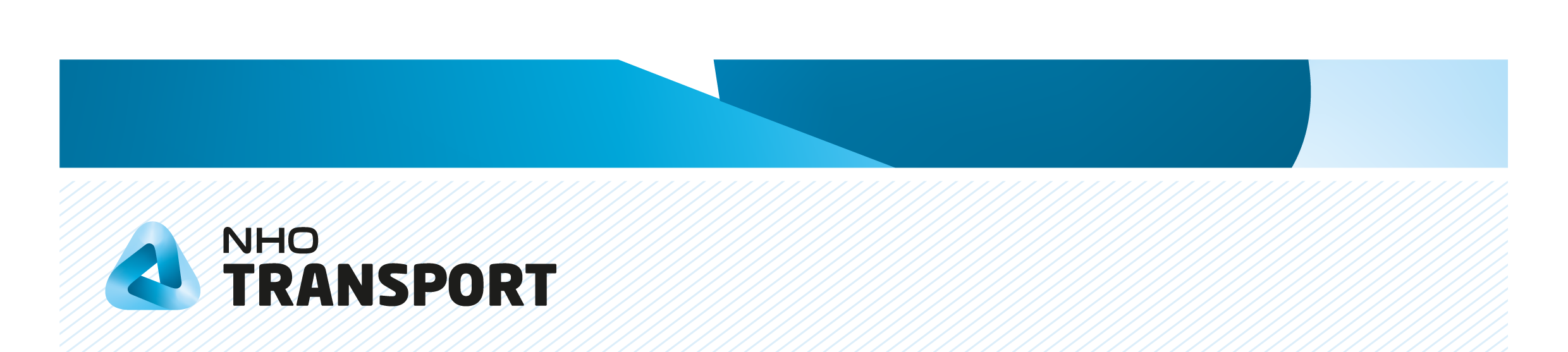 Vedtekter for NHO TransportNAVN§ 1 – 1	Landsforeningens navn er NHO Transport. Den har forretningsadresse i Oslo. FORMÅL§ 2 - 1	Landsforeningens formål er å fremme kollektivtrafikken og annen transportvirksomhet. 	Landsforeningen skal virke for at medlemsbedriftene får rammebetingelser og arbeidsvilkår 	som styrker deres konkurransedyktighet og lønnsomhet, og som gir gode og sikre 	arbeidsplasser.	Landsforeningen skal ivareta medlemsbedriftenes felles interesser overfor myndigheter, 	nasjonale og internasjonale institusjoner og organisasjoner, og samfunnet forøvrig.	Landsforeningen skal fremme kontakt og samarbeid mellom medlemsbedriftene og mellom 	disse og alle som er ansatt i bedriftene. Landsforeningen er medlem av Næringslivets 	Hovedorganisasjon.ORDINÆRE MEDLEMMER§ 3 – 1	Generelt	Som medlemmer av landsforeningen kan opptas bedrifter som har sitt virke innenfor 	yrkesmessig transport av personer og gods eller har aktiviteter i tilknytning til dette.	Krav til medlemmer	Medlemsbedrifter må fremlegge dokumentasjon på at virksomheten drives i tråd med lover 	og forskrifter. Det kreves fremlagt firmaattest for bedriftens virksomhet. Bedrifter som 	driver løyvepliktig transport må også fremlegge bekreftelse på at man har stilt nødvendige 	økonomiske garantier for sin virksomhet - samt fremlegge skatteattest.  Nye medlemmer skal 	godkjennes av landsforeningens styre. Styret kan også fastsette etiske retningslinjer for 	bedrifter som er medlem i landsforeningen.	Medlemmenes plikter	Ethvert medlem er forpliktet til å overholde landsforeningens lover, samt de beslutninger og 	avtaler som - i henhold til lovene - treffes av landsforeningens organer.	Medlemmene plikter å sende landsforeningens kontor alle oppgaver og opplysninger som er 	nødvendige for landsforeningens virksomhet.	Eksklusjon	Medlemsbedrifter som ikke lenger tilfredsstiller de ovennevnte kravene til medlemmer – 	eller opptrer på en måte som skader landsforeningen som organisasjon, kan ekskluderes 	gjennom vedtak i landsforeningens styre. Slike beslutninger kan ankes til  	generalforsamlingen.	Forholdet til NHO	Medlemskapet i landsforeningen medfører plikt for bedriftene til også å være medlem av 	Næringslivets Hovedorganisasjon.	Bedrifter som har opprettet tariffavtale med arbeidstakernes organisasjoner, eller har 	mottatt krav om slik avtale, skal være med i NHOs forpliktende tariffellesskap og betale 	kontingent til NHOs erstatningsfond. Bedrifter som ikke har opprettet, eller mottatt krav om 	tariffavtale, kan velge ikke å være med i NHOs forpliktende tariffellesskap og betaler i så fall 	ikke kontingent til NHOs erstatningsfond og er ikke bundet av NHOs tariffmessige 	beslutninger.	Merknad:	Med bakgrunn i tidligere prosesser har offentlig eide bedrifter med annen 	arbeidsgivertilknytning vært fritatt for pliktig medlemskap i NHO og NHOs forpliktende 	tariffellesskap. PERSONLIGE MEDLEMMER§ 3 - 2	Landsforeningen og de regionale sammenslutninger kan etablere personlig medlemskap for 	personer som er eller har vært knyttet til medlemsbedrifter eller har annen personlig 	tilknytning til landsforeningen/avdelingene. Personlige medlemmer, som skal ha begrensede 	rettigheter, opptas etter retningslinjer som godkjennes av landsforeningens styre.



KONTINGENT, M.V.§ 4 - 1	Generalforsamlingen fastsetter størrelsen av den årlige medlemskontingent til 	landsforeningen.	Generalforsamlingen kan i tillegg til kontingenten, også fastsette størrelsen på en årlig 	serviceavgift til landsforeningen. 	Kontingenten/serviceavgiften betales en gang i året.	Av forfalt, men ikke betalt kontingent/serviceavgift, svares vanlig morarente.	Medlem som i ett år ikke har betalt skyldig kontingent/serviceavgift kan av styret ekskluderes 	og kan ikke bli medlem igjen før gjelden er betalt. Skyldig kontingent/serviceavgift, med 	påløpne renter, blir å innkreveREPRESENTASJON§ 5 - 1  	Medlemsbedriftene kan være representert i landsforeningen ved eier, daglig leder, 	styreleder eller fast ansatte overordnede funksjonærer.STEMMERETT§ 6 – 1
Medlemsbedriftene har stemmerett på generalforsamling etter følgende tabell:
1 stemme:               0-25 årsverk2 stemmer:             26-100 årsverk4 stemmer:             101-300 årsverk6 stemmer:             301-500 årsverk9 stemmer:             501-1.000 årsverk12 stemmer:           1.001-1.500 årsverk15 stemmer:           1.501-2.000 årsverk18 stemmer:           2.001-2.500 årsverk21 stemmer:           2.501-3.500 årsverk24 stemmer:           3.501-5.000 årsverk27 stemmer:           Over 5.000 årsverkEn medlemsbedrift kan maksimalt ha 27 stemmer. Konsern får tildelt stemmeretter som en felles enhet til tross for at datterselskaper kan være registrert som selvstendige medlemsbedrifter. Er eierandelen mindre enn 50 prosent, ansees selskapet som separat enhet. For at general-forsamlingen skal være vedtaksfør, må minst 50 prosent av stemmerettene være representert.Medlemsbedrifter med redusert kontingentsats knyttet til dobbelmedlemskapsavtaler får redusert stemmetall. Reduksjonen tilsvarer den til enhver tid gitte prosentvise kontingent-reduksjon, men ingen kan ha færre enn en stemme. Medlemsbedrifter utenfor det forpliktende tariffellesskapet kan ikke stemme ved tariffrelaterte saker på generalforsamlingen.En medlemsbedrift med delaktighet i det forpliktende tariffellesskapet kan ved fullmakt representere en annen bedrift uansett hvilke saker som behandles. En medlemsbedrift utenfor tariffellesskapet kan ved fullmakt representere en annen bedrift utenfor tariffellesskapet i ikke-tariffrelaterte saker.
LANDSFORENINGENS OPPBYGGING/ORGANISASJON§ 7 - 1	Landsforeningens virksomhet utøves av:	I.	De styrende organer:	          	a) Generalforsamlingen          		b) Styret	II.	Andre organer, som landsforeningen kan ta initiativ til og/eller ta del i, 				såfremt deres virksomhet er i samsvar med landsforeningens mål og 				medlemmenes interesser. 	Både ansatte og tillitsvalgte på sentralt og lokalt nivå skal overholde landsforeningens etiske 	retningslinjer. Disse ble vedtatt av foreningens styre 07.04.11.GENERALFORSAMLING§ 7 - 2 	1.	Ordinær generalforsamling holdes hvert år innen utgangen av juni måned. 			Tidspunktet fastsettes av styret og meddeles medlemsbedriftene minst 2 			måneder i forveien.    		Innkalling med dagsorden og saksdokumenter sendes medlemsbedriftene 			senest 14 dager før generalforsamlingen. Varsel om generalforsamling og innkalling 
		med dagsorden og saksdokumenter kan sendes elektronisk til medlemsbedriftenes
		e-postadresser angitt i foreningens medlemsregister.    		Saker som medlemmene ønsker behandlet må være innkommet til styret 			senest 1 måned før generalforsamlingen. Styret kan ta med på dagsordenen 			senere innkomne saker som det mener bør fremmes på generalforsamlingen.		Over forhandlingene føres protokoll som undertegnes av lederen og to 			representanter valgt av generalforsamlingen.   		Generalforsamlingen ledes av generalforsamlingsvalgt dirigent.
	2. 	Den ordinære generalforsamling skal behandle:   	a)	Årsberetning   	b)	Revidert regnskap   	c)	Kontingent	d)	Valg av 7 styremedlemmer hvorav minst 5 må komme fra tariffbundne 				bedrifter.  Leder og nestleder, som begge må komme fra tariffbundne bedrifter,		velges blant styrets medlemmer for ett år. Styremedlemmene 	velges for 2 år slik at 		det vekselvis trer ut 3 eller 4 medlemmer av styret annet hvert år. 	e)	Valg av 4 varamedlemmer til styret. Varamedlemmene velges numerisk, men 			rekkefølgen kan fravikes hvis det er nødvendig for å tilfredsstille kravet om at 			styreleder, nestleder og minst tre styremedlemmer skal komme fra tariffbundne 		bedrifter. Første varamedlem har møte- og talerett på styremøtene. Vara-			medlemmene velges for to år slik at to av varamedlemmene er på valg hvert år.  	f)	Valg av revisor for ett år og fastsettelse av dennes godtgjørelse.	g)	Valg av representanter med personlige vararepresentanter til NHOs 				Representantskap. Disse velges for ett år. 	h)	Valg av representanter med personlige vararepresentanter til NHOs 				generalforsamling. Disse velges for ett år. 	i)	Valg av valgkomite på 5 medlemmer pluss 3 numerisk valgte varamedlemmer. Disse 	velges for to år av gangen slik at det vekselvis trer ut tre komitemedlemmer og ett 	varamedlem eller to komitemedlemmer og to varamedlemmer annet hvert år. 	Maksimal funksjonstid i samme verv er fire år, og valgkomiteen skal overfor general-	forsamlingen innstille kandidater til nevnte tillitsverv under d), e), f), g) og h). Forslag 	på medlemmer av valgkomiteen utarbeides av styret og fremlegges på general-	forsamlingen av styrets leder. 	j)	Andre saker som er særskilt nevnt i innkallingen.																Alle beslutninger treffes ved alminnelig flertall blant de fremmøtte stemme-			berettigede, med mindre noe annet er bestemt i disse lover. Stemmelikhet ved valg 		avgjøres ved loddtrekning. Vedrørende stemmerett vises til § 5 - l.	3.	Ekstraordinær generalforsamling kan innkalles med minst 8 dagers varsel når styret 		finner det påkrevet eller når 1/4 av medlemsbedriftene forlanger det. Varselfristen 		kan nedsettes til 4 dager dersom styret finner at viktige tariffspørsmål gjør det 			nødvendig.	Merknad:	Tariffbundne bedrifter betyr i denne paragraf bedrifter som er bundet av tariffavtale i NHO-	området.STYRET§ 8 - 1	Styret skal utvikle landsforeningen i samsvar med foreningens formål slik at virksomheten er i 	tråd med de krav til omstilling og fornyelse som stilles til foreningens medlemsbedrifter.	Styret består av leder, nestleder og 5 styremedlemmer med fire numerisk valgte vara-	medlemmer. Ved valg av styrets medlemmer skal det tas hensyn til styrets samlede 	kompetanse og en rimelig distriktsrepresentasjon. Medlem av styret trer ut hvis den bedrift 	vedkommende 	representerer trer ut som medlem av landsforeningen, eller styremedlemmet 	går over i annen bedrift som ikke er medlem av landsforeningen.	Styret avholder møte så ofte lederen finner det nødvendig, eller når minst 3 av styrets 	medlemmer krever det.	Styret er beslutningsdyktig når lederen eller i hans fravær nestlederen og 3 av de øvrige 	styremedlemmene er til stede. 	I tilfelle stemmelikhet er lederens stemme avgjørende. 	I tariffsaker er styret beslutningsdyktig når lederen eller nestlederen og 2 av de tariffbundne 	styremedlemmer er til stede. 	Over styrets forhandlinger føres protokoll som underskrives av styrets medlemmer.	Det påligger styret bl.a.:	- 	å forberede alle saker som skal behandles på generalforsamlingen, 	- 	å fremlegge for generalforsamlingen årsberetning og revidert regnskap for 			foregående kalenderår,	- 	å fremlegge for generalforsamlingen forslag om fastsettelse av kontingent 	- 	å behandle saker som forelegges av medlemmene, lokalavdelingene eller 			administrasjonen,	- 	å ansette foreningens daglige leder, samt fastsette instruks for denne.LOKALE ELLER REGIONALE AVDELINGER § 9 - 1	Hvis to eller flere medlemsbedrifter er aktive i et fylke eller region, kan disse etter 	godkjennelse fra landsforeningen etablere og drifte fylkesvise eller regionale lokalavdelinger. 	Disse skal påvirke bedriftenes lokale bransjepolitiske rammebetingelser og skape aktuelle 	møteplasser for medlemsbedriftene.	Lokalavdelingene er økonomisk og juridisk uavhengige av landsforeningen, og de kan benytte 	betegnelsen NHO Transport fylkesnavn hvis de etterlever landsforeningens strategier og 	bidrar til at landsforeningens politikk på bransjepolitisk side blir realisert lokalt eller 	regionalt. Lokalavdelingene skal også sende årsregnskap og årlige handlingsplaner til 	landsforeningen. 	Lokalavdelingenes vedtekter skal ikke stride i mot landsforeningens vedtekter og skal 	godkjennes av landsforeningens styre. Medlemmer av lokalavdelingen må samtidig være 	medlem av landsforeningen. DAGLIG LEDER§ 10 - 1	Daglig leder (adm. direktør) forestår foreningens daglige virksomhet overensstemmende 	med de retningslinjer og instrukser som styret fastsetter.	Den daglige leder har møte- og talerett i generalforsamlingen og styret.	Den daglige leder er sekretær for valgkomiteen.UTMELDELSE§ 11 - 1	Ingen bedrift kan tre ut av landsforeningen før den har vært medlem i 2 år. Utmeldelse må 	skje skriftlig og med 6 måneders varsel. 	Hvis utmeldelsen fra en bedrift som er med i NHOs forpliktende tariffellesskap ikke er 	mottatt før den dag den gjeldende tariffavtale for bedriften sies opp, kan bedriften først tre 	ut av landsforeningen når den nye tariffavtale er utløpt.	Merknad:	NHOs Styre kan nekte en bedrift som er med i NHOs forpliktende tariffellesskap å tre ut 	under en arbeidskonflikt.	Hvis en tariffbundet bedrift melder seg ut av landsforeningen og den gjeldende tariffavtale 	løper ut før utmeldingsfristen, kan NHOs Styre bestemme at bedriften skal tre ut av 	landsforeningen allerede ved tariffavtalens utløpstid.	Hvis en bedrift trer ut av landsforeningen, må den fra samme tidspunkt også tre ut av NHO.	Dersom en medlemsbedrift overdras til ny eier eller leier, fortsetter den som medlem av 	landsforeningen, med samme rettigheter og forpliktelser som før, med mindre NHOs 	Representantskap bestemmer noe annet. Forbehold om dette må inntas i enhver kontrakt 	om overdragelse til ny eier eller leier.LOVENDRINGER§ 12 - 1	Endringer i landsforeningens lover kan besluttes på ordinær eller ekstraordinær 	generalforsamling med minst 2/3 flertall av de avgitte stemmer.	Forslag til lovendring må være mottatt av styret senest 1 måned før generalforsamlingen.	Ethvert forslag om lovendring skal, med styrets innstilling, sendes medlemmene sammen 	med innkallingen til generalforsamlingen.OPPLØSNING AV LANDSFORENINGEN§ 13 - 1	Forslag om oppløsning av landsforeningen kan bare fremmes av styret eller medlemmer som 	til sammen representerer minst 1/3 av det totale stemmetall for alle foreningens 	medlemmer iht. § 5 - 1.	For å kunne behandles på foreningens generalforsamling (ordinær eller ekstraordinær) må 	forslaget være bekjentgjort overfor medlemmene senest 3 måneder på forhånd.	Til beslutning om oppløsning kreves 3/4 flertall av de avgitte stemmer.	Etter lovlig beslutning om oppløsning bestemmer den samme generalforsamling med simpelt 	flertall hvordan det skal forholdes med foreningens midler.	Sist justert på generalforsamling 12.06.2019